BÁO CÁOKẾT QUẢ THỰC HIỆN CÔNG TÁC THÁNG 01 NĂM 2024I/ Số liệu  giáo viên:Cán bộ, giáo viên, nhân viên: (Trong biên chế)II/ Công tác tuyên truyền và các phong trào thi đua, phổ biến GD pháp luật…	Đánh giá chung: Nhà trường đã triển khai thực hiện đầy đủ, đúng tiến độ và hiệu quả công tác tuyên truyền trong tháng.III.Các hoạt động Chuyên môn :Đánh giá chung : BGH và đội ngũ GV nhà trường luôn cố gắng khắc phục khó khăn để hoàn thành các công việc về chuyên môn  theo sự chỉ đạo của các cấp.IV. Công tác quản lý :Đánh giá chung : BGH và đội ngũ GV nhà trường luôn cố gắng khắc phục khó khăn để hoàn thành các công việc về chuyên môn  theo sự chỉ đạo của các cấp.V. Công tác kiểm tra nội bộĐánh giá chung : BGH và đội ngũ GV nhà trường luôn cố gắng khắc phục khó khăn để hoàn thành các công việc về chuyên môn  theo sự chỉ đạo của các cấp.VI. Công tác thông tin báo cáoĐánh giá chung:Trong  tháng 01 nhà trường không có vụ việc gì xảy ra. Môi trường lớp học thoáng mát, sạch sẽ. Phụ huynh học sinh phấn khởi và tin tưởng gửi con em vào trườngPHÒNG GD&ĐT QUẬN LONG BIÊNTRƯỜNG MN HOA SEN                         Số: 07/ BC-MNHSCỘNG HÒA XÃ HỘI CHỦ NGHĨA VIỆT NAMĐộc lập – Tự do – Hạnh phúcLong Biên, ngày 18  tháng  01  năm 2024Tổng số CB,GV, NVBGHTổng số GV(Biên chế)Tổng số học sinh: 268/10 lớpTổng số học sinh: 268/10 lớpTổng số học sinh: 268/10 lớpTổng số học sinh: 268/10 lớpTổng số học sinh: 268/10 lớpTổng số học sinh: 268/10 lớpTổng số nhân viên: 10Tổng số nhân viên: 10Tổng số nhân viên: 10Tổng số nhân viên: 10Tổng số nhân viên: 10Hợp đồng trườngTổng số CB,GV, NVBGHTổng số GV(Biên chế)Nhà trẻ 12-18 thángNhà trẻ 18-24 thángNhà trẻ 24-36 tháng( 2 lớp)MG 3-4 tuổi( 5 lớp)MG 4-5 tuổi( 5 lớp)MG 5-6 tuổi( 6 lớp)Nhân viên nuôi dưỡng( HĐ LĐ ĐM)Kế toánVăn thưY tếBảo vệ32319 (02GV nghỉ thai sản)00285974107411130TTNội dungHình thức tổ chứcKết quảTổng kinh phí thực hiện  Công tác tuyên truyền, phổ biến giáo dục pháp luật: Công tác tuyên truyền, phổ biến giáo dục pháp luật: Công tác tuyên truyền, phổ biến giáo dục pháp luật: Công tác tuyên truyền, phổ biến giáo dục pháp luật: Công tác tuyên truyền, phổ biến giáo dục pháp luật:- Tổ chức các hình thức tuyên truyền phù hợp, thiết thực chào mừng 94 năm ngày thành lập Đảng Cộng Sản Việt Nam (03/02/1930- 03/02/2023) và chào đón xuân Giáp Thìn năm 2024.- 100% các lớp, các bộ phận Tổ chức các HĐ trải nghiệm thiết thực phù hợp có ý nghĩa với các ngày lễ, làm băng rôn, khẩu hiệu... chào đón xuân Giáp Thìn.- Tổ chức cho trẻ trải nghiệm gói bánh chưng ngày 30/01 và các hoạt động trải nghiệm tại lớp- Tuyên truyền phổ biến tới 100% CBGVNV và cha mẹ học sinh những nội dung sau:+ Thực hiện chủ đề năm 2024 của Quận “Hành động vì cảnh quan môi trường đô thị và chuyển đổi số”; chủ đề công tác năm của ngành: Thực hiện phong trào “Hành động vì trường học xanh, sạch, đẹp, văn minh”; xây dựng thư viện mở, thư viện số.+ Các hoạt động thông tin tuyên truyền, văn hóa, văn nghệ, thể dục thể thao chào năm mới 2024 (Tết Dương lịch), kỉ niệm 94 năm ngày thành lập Đảng Cộng Sản Việt Nam (03/02/1930- 03/02/2024) và mừng Tết Nguyên đán Giáp Thìn 2024.+ Các biện pháp quản lí và sử dụng pháo, vũ khí, vật liệu nổ, công cụ hỗ trợ trong dịp Tết Dương lịch và Tết Nguyên đán Giáp Thìn 2024.-Thông báo, tuyên truyền đến 100% CBGVNV và PHHS, nhân dân trên địa bàn qua CTTĐT, zalo các nhóm lớp, các cuộc họp của nhà trường. Tổ chức thực hiện các hoạt động phong trào mang ND ý nghĩa theo chủ đề năm 2024.- 100% CBGVNV thực hiện nghiêm túc- Tiếp tục tuyên truyền tới 100% CBGVNV và CMHS thực hiên nghiêm túc công tác phòng chống dịch bệnh: cúm mùa, sốt xuất huyết… theo khuyến cáo của Bộ Y tế.Tuyên truyền đến 100% CBGVNV và PHHS, nhân dân trên địa bàn qua CTTĐT, zalo,  duy trì thực hiện các khuyến cáo của ngành y tế.- 100% CBGVNV thực hiện nghiêm túcTTNội dungHình thứcHình thứcHình thứcNhững đề xuất, kiến nghị11/ Công tác phát triển số lượng:                            1- Phối hợp với UBND các Phường rà soát điều tra phổ cập GDMN cho trẻ em 5 tuổi và chuẩn bị tốt mọi điều kiện đón Đoàn kiểm tra công tác Phổ cập GDMN cho trẻ 5 tuổi năm 2023 của Sở GDĐT.  Hoàn thiện báo cáo PCGDMN đúng độ tuổi: đảm bảo thời gian, số liệu chính xác, cập nhập phần mềm đúng tiến độ và số liệu chính xác.Tỷ lệ chuyên cần MGL 95.1%; MGN 91.8%; MGB 90.8%; NT 87.9%Tỷ lệ chuyên cần MGL 95.1%; MGN 91.8%; MGB 90.8%; NT 87.9%1- Tiếp tục triển khai thực hiện các văn bản chỉ đạo về trẻ khuyết tật học hòa nhập để tổ chức thực hiện đúng quy định và chi trả chế độ, chính sách đối với GV dạy hòa nhập.Nghiêm túc thực hiện theo các VB chỉ đạo.Kiểm tra PCGD cấp sở tại UBND Huyện Gia Lâm ngày 23/01/2024Kiểm tra PCGD cấp sở tại UBND Huyện Gia Lâm ngày 23/01/20242 Công tác chăm sóc nuôi dưỡng, phòng tránh TNTT 2- Duy trì việc phân công các bộ phận thực hiện nghiêm túc các quy định về phòng dịch. Tăng cường công tác vệ sinh môi trường, vệ sinh lớp học, đồ dùng đồ chơi hàng ngày, tổng vệ sinh hàng tuần.  -Triển khai tới 100% CBGVNV trong toàn trường thực hiện duy trì công tác VS hàng ngày, hàng tuần.Thực hiện nghiêm túc tuyền truyền và công tác vệ sinh hàng ngày, hàng tuầnThực hiện nghiêm túc tuyền truyền và công tác vệ sinh hàng ngày, hàng tuần2- Kiểm tra dẹp các bán hàng rong quanh cổng trường nhằm đảm bảo công tác vệ sinh an toàn thực phẩmTổ bảo vệ nghiêm túc thực hiện dẹp các hàng bán rong trước cổng trường đặc biệt trong giờ đón và trả trẻ.NV y tế thực hiện nghiêm túc việc tuyên truyền PCDBGVNV thực hiện tốt công tác phòng chống rét cho trẻNV y tế thực hiện nghiêm túc việc tuyên truyền PCDBGVNV thực hiện tốt công tác phòng chống rét cho trẻ2- Trang bị đầy đủ các dụng cụ thiết yếu, danh mục thuốc theo quy định tại phòng y tế. Nhân viên y tế rà soát, tham mưu Ban giám hiệu ký duyệt danh mục thuốc theo quy định; bổ sung bộ bóp bóng Ambu; thường xuyên kiểm tra hạn sử dụng của thuốc, bộ chống sốc. Thực hiện đầy đủ hồ sơ sổ sách y tế theo quy định. Y tế tham mưu Ban giám hiệu ký duyệt danh mục thuốc theo quy định, rà soát mua bổ sung đầy đủ đảm bảo công tác chăm sóc sức khỏe cho trẻ.Thực hiện nghiêm túcThực hiện nghiêm túc2- Thực hiện xét nghiệm nước định kỳ theo quy định, tiến hành thau rửa bể chứa nước thường xuyên (ít nhất 2 lần/năm), lưu biên bản đầy đủ, bổ sung lưới chắn côn trùng tại nắp bể nước. Chủ động xét nghiệm nước uống do công ty cung cấp nhằm đánh giá chất lượng nước khi sử dụng.Chủ động xét nghiệm nước uống do công ty cung cấp nhằm đánh giá chất lượng nước khi sử dụng. Thực hiện tốt vệ sinh bể chứa nước, lưới chắn côn trùng nắp bể.Thực hiện nghiêm túc Thực hiện nghiêm túc 2- Tăng cường bổ sung kiến thức PCCC, kỹ năng thoát nạn, kỹ năng phòng chống xâm hại, kỹ năng tự bảo vệ… phù hợp cho trẻ các độ tuổi tại trường.Lồng ghép tích hợp nội dung giáo dục trẻ về kiến thức, kỹ năng thoát nạn, bảo vệ bản thân … vào chương trình học phù hợp với từng độ tuổi cho trẻ.Thực hiện nghiêm túcThực hiện nghiêm túc- Rà soát xây dựng thực đơn phù hợp theo mùa, chú ý đảm bảo cân đối tỷ lệ các chất và định lượng calo từng ngày và giữa các bữa trong ngày; lưu ý thực đơn của Nhà trẻ và Mẫu giáo; thực đơn của cán bộ giáo viên, nhân viên tuyệt đối không trùng với thực đơn của trẻ.-Thực hiện xây dựng thực đơn đảm bảo khoa học cân đối tỷ lệ các chất dinh dưỡng cho trẻ theo quy định.Thực hiện nghiêm túc xây dựng thực đơn phù hợpThực hiện nghiêm túc xây dựng thực đơn phù hợp- Nghiêm túc thực hiện quy trình giao nhận thực phẩm, phân công lãnh đạo trường trực bán trú, kiểm soát hóa đơn, giấy tờ kiểm dịch; kiểm tra chất lượng, định lượng thực phẩm tươi sống, giám sát khâu chế biến; định lượng chia khẩu phần ăn của trẻ, kiểm thực Ba bước và lưu mẫu thức ăn theo quy định. Phối hợp với các bộ phận, phân công đầy đủ các tành phần tham gia  kiểm tra giám sát thường xuyên công tác ATTP, thực hiện đúng quy trình quy định. Thực hiện công tác kiểm tra, giám sát công tác giao nhận thực phẩm đầy đủ, đúng từng thành phần theo quy định. Lưu sổ sách đầy đủ.Thực hiện nghiêm túcThực hiện nghiêm túc- Tăng cường phối hợp với cha mẹ học sinh kiểm tra quy trình giao nhận thực phẩm, quy trình chế biến thực phẩm… đảm bảo công khai truy xuất nguồn gốc, chất lượng, số lượng thực phẩm theo quy định. -Phối hợp với BPH phân công lịch kiểm tra giám sát thực hiện quy trình công tác giao nhận TP,lưu biên bản KT của CMHS.Thực hiện nghiêm túc việc dự giờ. Kiểm tra giám sát đột xuấtThực hiện nghiêm túc việc dự giờ. Kiểm tra giám sát đột xuất- Tăng cường các biện pháp đối với trẻ suy dinh dưỡng, thấp còi, nhẹ cân và béo phì. Tổng hợp số liệu kết quả tình trạng sức khỏe của trẻ trong báo cáo sơ kết học kỳ I. Y tế phối hợp với giáo viên các lớp rà soát những trẻ SDD, thấp còi, nhẹ cân, béo phì tiếp tục phối hợp với phụ huynh tuyên truyên cùng thực hiện tốt về SK, chế độ ăn uống, sinh hoạt hợp lý cho trẻThực hiện nghiêm túcThực hiện nghiêm túc- Tiếp tục rà soát, kiểm tra các điều kiện phòng chống TNTT, có kế hoạch sửa chữa, thay thế kịp thời nhằm đảm bảo an toàn về sức khỏe và đảm bảo phòng chống rét cho trẻ. Đặc biệt đảm bảo đủ nước ấm phục vụ cho nhu cầu sinh hoạt của trẻ. Bếp ăn bổ sung cửa lưới chắn côn trùng nhằm đảm bảo vệ sinh an toàn thực phẩm.Làm kế hoạch sửa chữa, thay thế kịp thời nhằm đảm bảo an toàn về sức khỏe và đảm bảo phòng chống rét cho trẻ. Ăn, uống ấm nóng hệ thống cửa ra vào…3Công tác giáo dục.Công tác giáo dục.Công tác giáo dục.Công tác giáo dục.Công tác giáo dục.3- Tiếp tục triển khai chuyên đề “Xây dựng môi trường giáo dục lấy trẻ làm trung tâm” giai đoạn 2; bổ sung các nguyên liệu phong phú cho trẻ hoạt động. Chú ý duy trì sử dụng sản phẩm của trẻ để tạo góc mở cho trẻ hoạt động, chú trọng lồng ghép kỹ năng tự phục vụ phù hợp độ tuổi.100% các lớp tăng cường bổ sung đa dạng các nguyên vật liệu vào các góc chơi, tổ chức kỹ năng hoạt động cho trẻ ở mọi lúc mọi nơi, tăng các góc hoạt động trải nghiệm cho trẻ được tham tích cực nhất. Phát huy tính tự lập sáng tạo của trẻ.100% các lớp tăng cường bổ sung đa dạng các nguyên vật liệu vào các góc chơi, tổ chức kỹ năng hoạt động cho trẻ ở mọi lúc mọi nơi, tăng các góc hoạt động trải nghiệm cho trẻ được tham tích cực nhất. Phát huy tính tự lập sáng tạo của trẻ.100% GV thực hiện nghiêm túc3- Tiếp tục triển khai thực hiện phong trào “Hành động vì trường học xanh, sạch, đẹp, văn minh”; quan tâm xây dựng trường học xanh; môi trường làm việc văn minh, chuyên nghiệp; tiếp tục thực hiện văn hóa trường học, văn hóa dân gian.- 100% các lớp duy trì CS cảnh quan tận dụng mọi hàng lang, hiên sau của các lớp tăng cường bổ sung cây cảnh, cây xanh vào lớp học, nhà vệ sinh…..tạo môi trường văn hóa trường học.- 100% các lớp duy trì CS cảnh quan tận dụng mọi hàng lang, hiên sau của các lớp tăng cường bổ sung cây cảnh, cây xanh vào lớp học, nhà vệ sinh…..tạo môi trường văn hóa trường học.100% CBGVNV thực hiện nghiêm túc3- Tăng cường tổ chức các hoạt động bổ trợ rèn luyện kiến thức, kỹ năng cho trẻ 5-6 tuổi: làm quen chữ cái, làm quen với toán, các hoạt động giáo dục kỹ năng tự phục vụ, kỹ năng sống... -Khối lớn XD kế hoạch các hoạt động học tập tăng cường các HĐ rèn luyện các kiến thức, kỹ năng văn minh, phát huy tích cực tính tự lập cho trẻ mọi lúc mọi nơi phù hợp với trẻ 5-6 tuổi.-Khối lớn XD kế hoạch các hoạt động học tập tăng cường các HĐ rèn luyện các kiến thức, kỹ năng văn minh, phát huy tích cực tính tự lập cho trẻ mọi lúc mọi nơi phù hợp với trẻ 5-6 tuổi.100% GV thực hiện nghiêm túc3- Tiếp tục triển khai các biện pháp thực hiện chuyên đề giáo dục nếp sống thanh lịch, văn minh cho trẻ mầm non; rèn luyện những kỹ năng phù hợp với trẻ theo từng giai đoạn.Tổ CM phân công các khối tiếp tục xây dựng các chuyên đề theo kế hoạch trú trọng vào các kỹ năng rèn luyện cho trẻ theo từng độ tuổi đạt hiệu quả.Tổ CM phân công các khối tiếp tục xây dựng các chuyên đề theo kế hoạch trú trọng vào các kỹ năng rèn luyện cho trẻ theo từng độ tuổi đạt hiệu quả.Thực hiện nghiêm túc.3- Tăng cường các hoạt động trải nghiệm, giao lưu tập thể cho trẻ; tạo điều kiện cho giáo viên linh hoạt ứng dụng phương pháp tiên tiến trong các hoạt động chăm sóc giáo dục trẻ.Các khối, lớp căn cứ theo nội dụng chương trình giáo dục đã được XD phối hợp với tổ CM, BPH lớp tổ chức các hoạt động trải nghiệm cho trẻ được thực hành, được giao lưu với nhau , các kỹ năng tiên tiến vào các HĐ của trẻ.Các khối, lớp căn cứ theo nội dụng chương trình giáo dục đã được XD phối hợp với tổ CM, BPH lớp tổ chức các hoạt động trải nghiệm cho trẻ được thực hành, được giao lưu với nhau , các kỹ năng tiên tiến vào các HĐ của trẻ.Thực hiện nghiêm túc.3- Cập nhật đầy đủ, thường xuyên các hình ảnh, tin bài tại chuyên mục “Album hình ảnh đẹp” tại cổng TTĐT của các cơ sở.Các lớp tiếp tục duy trì thực hiện cập nhật các hình ảnh đẹp tạo Album ảnh lên cổng TTĐT.Các lớp tiếp tục duy trì thực hiện cập nhật các hình ảnh đẹp tạo Album ảnh lên cổng TTĐT.Thực hiện nghiêm túc3- Triển khai thực hiện hiệu quả đổi mới sinh hoạt tổ nhóm chuyên môn, làm tốt công tác “Nhà giáo hỗ trợ cùng nhau phát triển”, tập trung trao đổi các hình thức đổi mới phương pháp giáo dục, chia sẻ kinh nghiệm chăm sóc giáo dục trẻ.Tổ CM tập trung trao đổi các hình thức đổi mới phương pháp giáo dục, chia sẻ kinh nghiệm chăm sóc giáo dục trẻ, làm tốt công tác “Nhà giáo hỗ trợ cùng nhau phát triển”,Tổ CM tập trung trao đổi các hình thức đổi mới phương pháp giáo dục, chia sẻ kinh nghiệm chăm sóc giáo dục trẻ, làm tốt công tác “Nhà giáo hỗ trợ cùng nhau phát triển”,100% GV thực hiện nghiêm túc3- Tạo điều kiện tối đa cho giáo viên tham dự Hội thi Giáo viên dạy giỏi cấp Quận năm học 2023-2024 nhằm đạt kết quả tốt nhất.Các tổ, lớp hỗ trợ tốt các điều kiện xây dựng các hoạt động tiêt dạy, môi trường lớp, hồ sơ sổ sách đẹp khoa học.Các tổ, lớp hỗ trợ tốt các điều kiện xây dựng các hoạt động tiêt dạy, môi trường lớp, hồ sơ sổ sách đẹp khoa học.01 GV thi GVG cấp Quận ngày 16/013. –Tổ chức hoạt động trải nghiệm cho trẻ về giáo dục truyền thống tết nguyên đán “Tập gói bánh chưng”.Phối hợp với ban phụ huynh nhà trường, ban PH các lớp tổ chức hoạt động trải nghiệm cho trẻ đạt hiệu quả.Phối hợp với ban phụ huynh nhà trường, ban PH các lớp tổ chức hoạt động trải nghiệm cho trẻ đạt hiệu quả.Tổ chức chương trình vào ngày 30/013- Cử CBGVNV tham gia  đầy đủ các buổi kiến tập, tập huấn chuyên môn, chuyên đề do Sở và Phòng GD&ĐT tổ chức (Theo lịch thông báo riêng).(Theo lịch thông báo riêng của PGD).(Theo lịch thông báo riêng của PGD).GV tham gia đầy đủTTNội dungHình thứcKết quảNhững đề xuất, kiến nghị11. Sơ kết học kỳ I và tổ chức nghỉ Tết:1- Tổ chức sơ kết học kỳ I và triển khai nhiệm vụ trọng tâm học kỳ II theo quy định.100% CBGVNV tham dựThực hiện nghiêm túc- Nộp báo cáo Sơ kết học kỳ I năm học 2023- 2024 (Đ/c Mùi - Tổ MN nhận - ngày 04/01/2024)..-Thực hiện theo quy địnhThực hiện nghiêm túc nộp ngày 03/01- Tổ chức cho CBGVNV và học sinh nghỉ sơ kết học kỳ I năm học 2023-2024 theo quyết định số 4354/QĐ-UBND ngày 31/8/2023 của UBND thành phố Hà Nội và nghỉ Tết Dương lịch,-Thông báo công khai tới 100% CBGVNV và CMHS  thực hiện chế độ nghỉ theo văn bản chỉ đạoThực hiện nghiêm túc cho trẻ nghỉ ngày 12/01- Thực hiện nghiêm túc việc phân công trực và bảo vệ trường học dịp nghỉ Tết. Phối hợp chặt chẽ với Công an phường để có biện pháp cần thiết nhằm đảm bảo an toàn tuyệt đối về cơ sở vật chất, trang thiết bị, phòng chống cháy nổ...tại đơn vị.-Xếp lịch phân công người trực cụ thể rõ ràng, rõ trách nhiệm theo ca trực chịu trách nhiệm đảm bảo AT tài sản, an ninh trường học, có bất cập gì kịp thời báo cáo ngay với cấp có thẩm quyền giải quyết.Thực hiện nghiêm túc - Quan tâm tới đời sống vật chất và tinh thần của cán bộ, giáo viên, nhân viên, trẻ em. Tổ chức thăm hỏi, động viên đối với các gia đình CBGVNV và trẻ em thuộc diện chính sách và có hoàn cảnh khó khăn.-Rà soát trong đội ngũ CBGVNV và học sinh những gia đình , trẻ em có hoàn cảnh khó khăn kịp thời tổ chức thăm hỏi động viên chia sẻ vật chất, tinh thần tới người lao động...Thực hiện nghiêm túc2Công tác triển khai các hoạt động ngoại khóa:2- Tổ chức các hoạt động ngoại khóa, các lớp năng khiếu yêu cầu đúng theo quy định. Ký kết hợp đồng với đơn vị đã được Sở GDĐT phê duyệt, lưu đầy đủ hồ sơ pháp lý của đơn vị liên kết; hồ sơ nhân sự của giáo viên; kế hoạch, nội dung, chương trình giảng dạy, cam kết chất lượng của đơn vị liên kết; lưu ý không tổ chức các hoạt động liên kết trong thời gian thực hiện chương trình giáo dục.-Tiếp tục phối hợp liên kết với các công ty, trung tâm tiếng anh, các môn năng khiếu đã ký kết nghiêm túc thực hiện tốt các quy định về chất lượng, hồ sơ pháp lý theo quy định.Thực hiện nghiêm túc2- Duy trì phân công GVMN phụ trách phối hợp với các đơn vị liên kết trong quá trình tổ chức hoạt động. Thực hiện điểm danh, bàn giao trẻ với GV năng khiếu. -Thực hiện nghiêm túc điểm danh bàn giao trẻ với GV năng khiếu nhằm đảm bảo an toàn cho trẻ.Thực hiện nghiêm túc.2- BGH tăng cường dự giờ, đánh giá chất lượng tổ chức hoạt động của các đơn vị liên kết, lưu phiếu dự giờ đầy đủ.                                                                                             BGH kiểm tra dự giờ bằng nhiều hinh thức báo trước, đột suất để đánh giá đúng chất lượng.Nhà trường thực hiện nghiêm túc. Kiểm tra đột xuất3Công tác bồi dưỡng:- Tiếp tục tổ chức các lớp bồi dưỡng chuyên môn, nghiệp vụ, phương pháp giáo dục tiên tiến cho CBGVNV.Tổ CM Phân công các báo cáo viên chuẩn bị tốt mọi kiến thức triển khai thực hiện bồi dưỡng tại đơn vịThực hiện nghiêm túc- Thực hiện bồi dưỡng kỹ năng ứng dụng CNTT, thiết kế bài giảng điện tử, kỹ năng khai thác cổng TTĐT cho CBGVNV; tham dự Ngày hội CNTT và Stem cấp Quận.-XD kế hoạch tiếp tục triển khai bồi dưỡng tại nhà trường.01 GV thi thiết kế bài giảng01 NV thi kỹ năng CNTT- Căn cứ kết quả đánh giá tiêu chí chuyên nghiệp, các đơn vị xây dựng kế hoạch bồi dưỡng cho đội ngũ CBGVNV nhằm khắc phục các hạn chế và phát huy thế mạnh của từng cá nhân.-Rà soát đội ngũ CBGVNV đối chiếu với các tiêu chí đánh giá để XD kế hoạch bồi dưỡng những hạn chế tồn tại.Thực hiện nghiêm túc4Thực hiện công khai4- Công khai kế hoạch thángĐăng lên cổng thông tin và niêm yết tại bảng tinĐã thực hiện4- Công khai chế độ nâng lương theo quy địnhĐăng lên cổng thông tin và niêm yết tại bảng tin.Đã thực hiện4- Công khai kết quả đánh giá đảng viênĐăng lên cổng thông tin và niêm yết tại bảng tin.Đã thực hiện4- Công khai kết quả đánh giá tháng CBGVNVĐăng lên cổng thông tin và niêm yết tại bảng tin.Đã thực hiện4- Công khai các khoản thu tháng 1Đăng lên cổng thông tin và niêm yết tại bảng tin.Đã thực hiện4- Công khai dự toán ngân sách năm 2024Đăng lên cổng thông tin và niêm yết tại bảng tin.Đã thực hiện4- Công khai nâng lương thường xuyên, nâng lương sớm, tăng phụ cấp thâm niên Đăng lên cổng thông tin và niêm yết tại bảng tin.Đã thực hiện4- Công khai việc quản lý, sử dụng tài sản nhà nước là trụ sở làm việc và cơ sở HĐSN năm 2024Đăng lên cổng thông tin và niêm yết tại bảng tin.Đã thực hiện4- Công khai kết quả kiểm tra nội bộ nhà trườngĐăng lên cổng thông tin và niêm yết tại bảng tin.Đã thực hiệnTTNội dungHình thứcKết quảNhững đề xuất, kiến nghị1-Kiểm tra hồ sơ QL HĐ nuôi dưỡng, CSGD trẻTheo kế hoạchThực hiện tốt2-Kiểm tra công tác quản lý của phó hiệu trưởng nuôi dưỡngTheo kế hoạchThực hiện tốtTTNội dungHình thứcKết quảNhững đề xuất, kiến nghị1Nộp báo cáo Sơ kết học kỳ I năm học 2023- 2024 (Đ/c Mùi )Ngày 04/01/2024Thực hiện tốt, đã nộp ngày 03/012- Nộp các báo cáo  khác theo quy định của các cấp. (nếu có).Tháng 12Thực hiện tốt3-Nộp báo cáo kết quả đánh giá HT về PGD hàng tháng theo quy định. Thực hiện theo Quyết định số 3610/QĐ-UBND ngày 11/9/2018 của UBND Quận Thực hiện nghiêm túc nộp ngày 21/01 về PGD qua phần mềm đánh giá thángNơi nhận:- Phòng GD&ĐT- để báo cáo- Lưu: VT.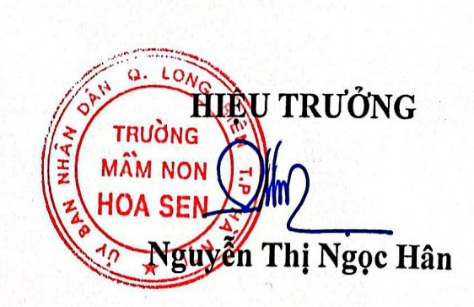 